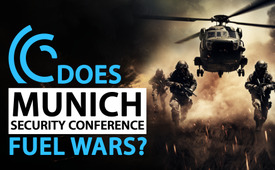 Munich Security Conference – Military Branch of Worldwide Shadow Government?!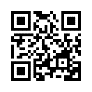 The Munich Security Conference (February 16-18, 2024) is celebrating its 60th anniversary this year. It calls itself the world's leading forum for debating international security policy. Its original motto was: “Peace through Dialogue“. But the Munich Security Conference in particular called for supporting weapons deliveries to Ukraine! What goals does it really pursue? And what connections does it have to the Bilderberg Group and the CFR? On the occasion, Kla.TV is publishing an explosive and comprehensive documentary, that needs to be known by the people!The Munich Security Conference will take place from 16 to 18 February, 2024. It will be the opportunity to celebrate its 60th anniversary.  The Munich Security Conference was founded in 1963 and takes place annually as an international conference in Munich in which politicians, military and business representatives as well as non-governmental organizations, among other things, hold strategic debates on the global security situation. While the arms industry acts as a sponsor, the Munich Security Conference describes its objectives externally as follows: The Munich Security Conference is the world’s leading forum for debate on international security policy. The Munich Security Conference aims to build trust and to contribute to the peaceful resolution of conflicts by sustaining a continous, curated and informal dialoge within the international security community – in line with its original motto – “peace through dialog”.

But how can the Munich Security Conference advocate for peace and contribute to conflict resolution when its sponsors are arms companies that make money from war? There is a clear conflict of interest here. The latest developments in the Russia-Ukraine conflict show just how committed the Munich Security Conference has been to the peaceful settlement of conflicts in recent years. Here are four examples:

1.  First Example
2.  As early as 2015, after the outbreak of the Ukraine conflict in 2013/2014, the then Chairman of the Munich Security Conference, Wolfgang Ischinger, spoke out in favor of the US delegation’s plans to supply weapons to Ukraine. Ischinger considered this to be “appropriate and important”.

The same approach can also be observed at the Security Conference in February 2023: The new chairman of the Munich Security Conference, Christoph Heusgen, continued to vehemently defend the delivery of German Leopard battle tanks to Ukraine. At the time, German Chancellor Olaf Scholz also demanded with regard to Ukraine: “We need permanent production of our most important weapons systems.”
After all, Russia’s representatives have no longer been invited to the Munich Security Conference since 2023.

All four examples mentioned, however, show no effort on the part of the Munich Security Conference to resolve the Russia-Ukraine conflict peacefully through an open dialog, but on the contrary: the conflict is being fueled further by arms deliveries and the prevention of agreements!

The question therefore arises: If the Munich Security Conference does not serve to resolve the Russia-Ukraine conflict peacefully, what purpose does it serve? And what are the actual goals of the Munich Security Conference and what backgrounds are the population not even aware of? In order to answer these questions, we need to look at the history of the Munich Security Conference, the people and organizations behind it.

Backers of the Munich Security Conference
The founders
The forerunner of the Security Conference is the „Internationale Wehrkunde Begegnung“. It was initiated in 1963 by Ewald-Heinrich von Kleist-Schmenzin, a German officer and resistance fighter. The first meeting was limited to 60 participants, including Helmut Schmidt and Henry Kissinger.

Henry Kissinger, who died in 2023, is considered one of the initiators of the Munich Security Conference. He is known as a global strategist who shaped world politics for decades. Henry Kissinger had been a member of the Council on Foreign Relations since 1956 – later on the board of the CFR – and was a regular participant in the Bilderberg meetings. He was active at the management level of the Bilderberg Group – the Advisory Board. Since 2009, the Munich Security Conference has honored personalities with the so-called Ewald von Kleist Prize. The first award went to Henry Kissinger.  

The chairmen
From 2008 to 2022, the Munich Security Conference was chaired by Wolfgang Ischinger. Ischinger is a German lawyer and diplomat. He has repeatedly attended the Bilderberg Conference and the World Economic Forum, WEF. He is also a member of the European Council on Foreign Relations, the European branch of the CFR. He was also well acquainted with Henry Kissinger and gave a speech at the ceremony celebrating Henry Kissinger’s hundredth birthday. Ischinger mentioned in his speech that the founder of the Munich Security Conference, Ewald von Kleist, had been in close contact with Henry Kissinger for many decades.

Interim conclusion:
If you just look at the founders and chairmen of the Munich Security Conference, there are clear links to global strategist Henry Kissinger, the Bilderberg Group and the CFR, the Council on Foreign Relations.

The members of the Advisory Council
In 2009, the Munich Security Conference Advisory Council was established to support the Chairman in the strategic direction and development of the Security Conference. Most members of the Munich Security Conference Advisory Council have already participated in Bilderberg conferences: Paul Achleitner, Chairman of the Supervisory Board of Deutsche Bank AG, from 2012 to 2022. He attended the Bilderberg Conferences from 2015 to 2019 and is a member of the Leadership Committee.
Oliver Bäte is Chairman of the Board of Management of Allianz SE. He attended the Bilderberg Conference in 2017 and is a member of the German group of the Trilateral Commission. The Trilateral Commission is a private policy-advising think tank and was founded in July 1973 on the initiative of Henry Kissinger and David Rockefeller. It serves as a forum for exchange between elites of North America, Western Europe and Japan.

NATO’s connection to the Munich Security Conference
Jens Stoltenberg, the Secretary-General of NATO, also regularly attends the Munich Security Conference. Stoltenberg, who is also a member of the Bilderberg Group, here during his speech at the Munich Security Conference 2023.

Ladies and gentlemen, it is clearly recognizable: Almost all members on the leadership of the Munich Security Conference have connections to the Bilderberg Group, the CFR and the ECFR. As Kla.TV has outlined in various broadcasts, these were set up as a shadow government by the Rockefeller family and their allies such as Henry Kissinger and George Soros. Their goal is the implementation of a New World Order and the establishment of a one-world government. Let us therefore take a brief look at these organizations.

The organizations behind the Munich Security Conference and their interests
The Bilderberg Group and the CFR

Kla.TV has already reported extensively on the Bilderberg Group on the program. The Bilderberg Group – the secret shadow government?

The European Council on Foreign Relations
The ECFR, the European branch of the CFR, was primarily founded and financed by George Soros. George Soros himself was a member of the Advisory Council of the Munich Security Conference until 2020. Alongside David Rockefeller and Henry Kissinger, Soros is considered as one of the global strategists when it comes to setting up a hidden shadow government.

Kla.TV reported on George Soros and his Open Society Foundations, in the program “George Soros – The Global Strategist’s Network Revealed”

Conclusion
If you consider all of this in summary, it cannot be denied that the Munich Security Conference does not serve the security of the European population, but rather, the interests of a few global strategists and think tanks. Could it be that, bypassing the nation states and ignoring the will of the people it has become the military arm of the secret world government consisting of the Bilderberg Group, the CFR and the ECFR – or was even founded for this purpose?

The German newspaper “Die Linke” wrote aptly on February 4, 2010: “The Munich Security Conference remains a meeting that is dominated by the arms industry and war politicians, and at which the world’s leading military powers discuss their wars of intervention and provide each other with legitimacy.”

By spreading this program, you can help uncover such connections and backgrounds and place the Munich Security Conference under worldwide observation! Only when the masterminds behind the wars are brought to light will there be hope for peace!

We conclude with a quote from the Russian writer Leo Tolstoy (1828-1910): “In all history there is no war which was not hatched by the governments, the governments alone, independent of the interests of the people, to whom war is always pernicious, even when successful.”



www.kla.tv/27037   
Song: Not for my life

Bombs are falling, people dying.
I cry: When will there be peace on earth?
Children in the war zone,
they stand there crying,
asking: When is this war over, Mummy?
Can’t sleep at night anymore
because bad guys are playing with global power.
Missiles bash into rooms…
You ask: Oh, my God, how can that be??

I am the peace for this world
even when a whole army opposes me.
Never would I take up arms
against you, oh not for my life.
I am the peace for this world
even when a whole army opposes me.
Because you are me and God lives in you.
Your life is my life.
God lives in me, too.

Soldiers, lay down your arms.
It’s enough of dying for the wrong ones.
Again and again we sit in the trenches,
thinking we do good, taking care of evil.
How many more dead colleagues?
Is it not enough yet?
Not one more soul may die for this fraud.

Can’t sleep at night anymore
because bad guys are playing with global power.
Missiles bash into rooms…
You ask: Oh, my God, how can that be??

I am the peace for this world
even when a whole army opposes me.
Never would I take up arms
against you, oh not for my life.
I am the peace for this world
even when a whole army opposes me.
Because you are me and God lives in you.
Your life is my life.

You know, I don’t take up arms
because in our daily lives we need to create peace.
The biggest love is to love your friends,
to train at home, defeating division.
Until we all can sleep again at night
and bad guys have gambled away their power.
And children can walk on the streets, laughing again.
My God, this life I’m still gonna see…

I am the peace for this world
even when a whole army opposes me.
Never would I take up arms
against you, oh not for my life.
I am the peace for this world
even when a whole army opposes me.
Because you are me and God lives in you.
Your life is my life.
God lives in me, too.from CH/MW/bub.Sources:https://de.wikipedia.org/wiki/M%C3%BCnchner_Sicherheitskonferenz

https://www.dw.com/de/acht-fakten-zur-m%C3%BCnchner-sicherheitskonferenz/a-37563343

https://securityconference.org/ueber-uns/ueber-die-msc/

Participants 58th Security Conference
https://de.wikipedia.org/wiki/58._M%C3%BCnchner_Sicherheitskonferenz

Video on Munich Security Conference 2023_Highlights
https://www.youtube.com/watch?v=aMEDtV3Sv-E

Sponsors and aims of Munich Security Conference
https://de.wiktionary.org/wiki/wes_Brot_ich_ess,_des_Lied_ich_sing
https://securityconference.org/ueber-uns/partner-und-sponsoren/
https://de.wikipedia.org/wiki/Denkfabrik
https://securityconference.org/ueber-uns/ueber-die-msc/

Lockheed Martin – Arms Company
https://www.handelsblatt.com/unternehmen/rheinmetall-boeing-und-co-das-sind-die-groessten-ruestungskonzerne-der-welt-2022/25317786.html

Angela Merkel – Participation in Munich Security Conference
https://securityconference.org/msc-2015/agenda/
https://securityconference.org/msc-2017/agenda/
https://securityconference.org/msc-2019/

Angela Merkel’s Statement on Minsk Agreement
https://www.zeit.de/2022/53/angela-merkel-russland-krieg-wladimir-putin

Boris Johnson prevents Signing the Peace-Treaty
Einschätzung von General Kujat im März 2023
www.kla.tv/25795

Assessment of General Kujat in November 2023 https://www.youtube.com/watch?v=Ws0wX6ZTjkk,
starting from Minute 28:44
https://dserver.bundestag.de/btd/20/061/2006106.pdf
https://de.wikipedia.org/wiki/58._M%C3%BCnchner_Sicherheitskonferenz

Munich Conference, US-Arms Delivery to Ukraine
http://sicherheitskonferenz.de/de/Ischinger-will-US-Waffenlieferungen-an-Kiew
https://www.stuttgarter-zeitung.de/inhalt.muenchner-sicherheitskonferenz-ischinger-befuerwortet-waffenlieferungen.dce283ee-57b1-4649-b798-dadf71b1cc9b.html
https://www.lpb-bw.de/chronik-ukrainekonflikt
https://esut.de/2023/02/meldungen/40052/bundeskanzler-scholz-wir-brauchen-eine-permanente-produktion-unserer-wichtigsten-waffensysteme/

Russia excluded from Munich Security Conference
https://www.tichyseinblick.de/daili-es-sentials/muenchner-sicherheitskonferenz-schliesst-erstmals-afd-vertreter-aus/
https://www.tagesspiegel.de/internationales/sicherheitskonferenz-im-ukrainekrieg-zeitenwende-gegen-russland-9361436.html

Participants 2023
https://securityconference.org/assets/user_upload/MSC_2023_List_of_Confirmed_Participants_final.pdf

Ewald-Heinrich von Kleist-Schmenzin
https://www.cfr.org/henry-kissinger-chair-us-foreign-policy
https://de.wikipedia.org/wiki/Ewald-Heinrich_von_Kleist

Horst M. Teltschik
https://de.wikipedia.org/wiki/Horst_Teltschik
https://www.cfr.org/sites/default/files/report_pdf/CFR_annual_report_2002_0.pdf

Wolfgang Ischinger
https://de.wikipedia.org/wiki/Wolfgang_Ischinger
Ticket:
SE-1150
https://securityconference.org/news/meldung/rede-ischinger-festakt-henry-kissingers-100-geburtstag/

Connections Munich Security Conference with WEF and CFR
https://securityconference.org/ueber-uns/advisory-council/
https://de.wikipedia.org/wiki/Paul_Achleitner

Oliver Bäte
https://de.wikipedia.org/wiki/Trilaterale_Kommission
https://de.wikipedia.org/wiki/Oliver_B%C3%A4te

Carl Bildt
https://ecfr.eu/leadership/
https://en.wikipedia.org/wiki/List_of_Bilderberg_participants

Josep Borrell
https://de.wikipedia.org/wiki/Josep_Borrell
https://bilderbergmeetings.org/meetings/meeting-2023/participants-2023

Thomas Enders
https://de.wikipedia.org/wiki/Thomas_Enders

Fu Ying
https://en.wikipedia.org/wiki/List_of_Bilderberg_participants

John F. Kerry
https://en.wikipedia.org/wiki/List_of_Bilderberg_participants

Radosław Sikorski
https://en.wikipedia.org/wiki/List_of_Bilderberg_participants
https://ecfr.eu/profile/radosaw_sikorski/

George Soros
https://web.archive.org/web/20201102025059/https://securityconference.org/ueber-uns/advisory-council/

George Soros and son
https://securityconference.org/assets/user_upload/MSC_2023_List_of_Confirmed_Participants_final.pdf
https://web.archive.org/web/20230630163932/https://securityconference.org/ueber-uns/advisory-council/
https://ecfr.eu/council/
here with George Soros: https://web.archive.org/web/20200422204738/https://securityconference.org/ueber-uns/advisory-council/
here with Alexander Soros: https://web.archive.org/web/20211204050718/https://securityconference.org/ueber-uns/advisory-council/

Ine Marie Eriksen Søreide
https://de.wikipedia.org/wiki/Ine_Marie_Eriksen_S%C3%B8reide
https://ecfr.eu/council/

James G. Stavridis
https://de.wikipedia.org/wiki/James_G._Stavridis
https://www.cfr.org/membership/roster

Arancha González Laya
https://de.wikipedia.org/wiki/Arancha_Gonz%C3%A1lez
https://ecfr.eu/council/

Jane Harman
https://de.wikipedia.org/wiki/Jane_Harman
https://www.cfr.org/membership/roster

KerstiKaljulaid
https://de.wikipedia.org/wiki/Kersti_Kaljulaid
https://ecfr.eu/council/

Richard Haass
https://securityconference.org/assets/user_upload/MSC_2023_List_of_Confirmed_Participants_final.pdf
https://www.cfr.org/membership/roster

Representatives of Rockefeller Brothers Fund at Munich Security Conference
https://securityconference.org/assets/02_Dokumente/03_Materialien/200320_MSC2020_ListofAttendees.pdf

Peace Project of EU is at war
https://politik.watson.de/international/ukraine-blog/597328923-ukraine-krieg-eu-stockt-militaerhilfe-fuer-die-ukraine-um-500-millionen-euro-auf
https://www.n-tv.de/politik/EU-will-Munitionsproduktion-fuer-Ukraine-ankurbeln-article24094315.html

https://www.die-linke.de/start/presse/detail/sicherheitskonferenz-wird-welt-unsicherer-machen/

Quote Leo Tolstoi
https://www.schreiben.net/artikel/zitate-sprueche-krieg-23416/This may interest you as well:Further information:On the occasion of Henry Kissinger’s death: Global strategist and War Criminal?▶️ www.kla.tv/26158Council on Foreign Relations – The Secret World Government?▶️ www.kla.tv/20142Bilderberg-Group – the Secret Shadow Government?▶️ www.kla.tv/26320George Soros – The Global Strategist’s Network Revealed▶️ www.kla.tv/22523Song „Bei meinem Leben“▶️ Listen on Spotify#bilderberg-en - Bilderberg - www.kla.tv/bilderberg-en

#Weapons-en - Weapons - www.kla.tv/Weapons-en

#Rockefeller-en - Rockefeller - www.kla.tv/Rockefeller-en

#nwo-en - NWO - www.kla.tv/nwo-en

#elites-en - Elites - www.kla.tv/elites-en

#politics-en - Politics - www.kla.tv/politics-en

#MediaCommentary-en - Media Commentary - www.kla.tv/MediaCommentary-enKla.TV – The other news ... free – independent – uncensored ...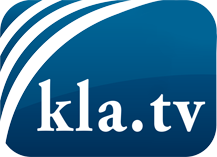 what the media should not keep silent about ...Little heard – by the people, for the people! ...regular News at www.kla.tv/enStay tuned – it’s worth it!Free subscription to our e-mail newsletter here: www.kla.tv/abo-enSecurity advice:Unfortunately countervoices are being censored and suppressed more and more. As long as we don't report according to the ideology and interests of the corporate media, we are constantly at risk, that pretexts will be found to shut down or harm Kla.TV.So join an internet-independent network today! Click here: www.kla.tv/vernetzung&lang=enLicence:    Creative Commons License with Attribution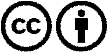 Spreading and reproducing is endorsed if Kla.TV if reference is made to source. No content may be presented out of context.
The use by state-funded institutions is prohibited without written permission from Kla.TV. Infraction will be legally prosecuted.